Pescatoria  Species Data   SPECIES                   PROGENY         AWARDS                   AWARD  TYPE                                                        RANGE                               TEMP/LHT     BLOOM TIME                                             F-1/Total                                                                                                                                                                                                                   PeakType species: Building Block SpeciesPescatoria coelestis                                                 Pescatoria cerina                                     Pescatoria lehmannii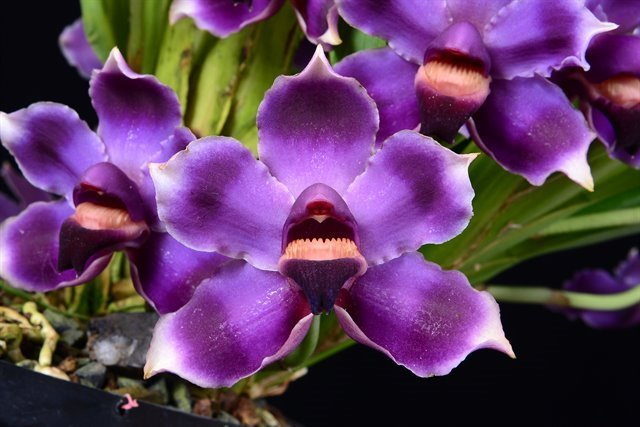 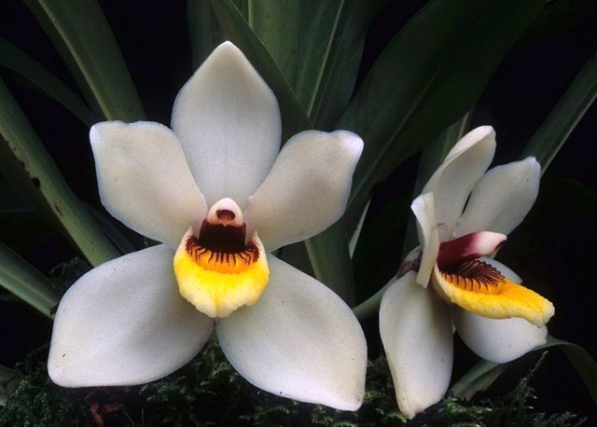 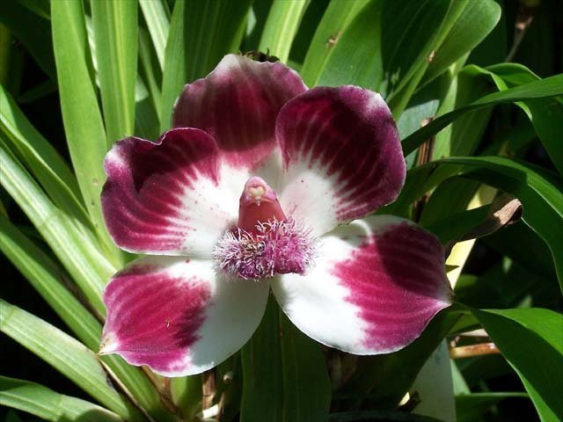 Pescatoria is another minor genus that has beautiful, colorful flowers, but is not particularly fertal within the genus or in intergeneric hybrids. Most hybrids are with Warczewiczella. Most of the awards have been given to the species.cerina12/21113 AM, 3 CCM, 4 HCCCosta Rica to ColombiaLo/WarmJunecoelestis8/12337 AM, 9 AWD, 1 BM, 1 CBM, 1 CCE, 5 FCC, 4 CCM	ColombiaLo/Cool-WrmAugustcoronaria9/1254 AM, 1 CHM	ColombiaLo/Cool-WrmMarch-Aprillehmannii9/15248 AM, 9 AWD, 1 BM, 2 CCM, 1 CHM, 3 HCCColombia & EcuadorLo/WarmMarch & Octviolacea8/1672 AM, 1 CBR, 3 CCM, 1 HCCN S AmericaLo/HotMay